Jadłospis od: 02.04.2024r do 05.04.2024r*Wykaz substancji lub produktów powodujących alergie lub reakcje nietolerancji wg. Rozporządzenia Parlamentu Europejskiego i Rady (UE) NR 1169/2011 z dnia 25 października 2011r.:1.        Zboża zawierające gluten.		  8.  Orzechy.Skorupiaki i produkty pochodne.                              9.  Seler i produkty pochodne.Jaja i produkty pochodne.		10. Gorczyca i produkty pochodne.Ryby i produkty pochodne.		11 . Nasiona sezamu i produkty pochodne.Orzeszki ziemne i produkty pochodne.	12. Dwutlenek siarki i siarczyny.Soja i produkty pochodne.		13. Łubin i produkty pochodne.Mleko i produkty pochodne.		14. Mięczaki i produkty pochodne.	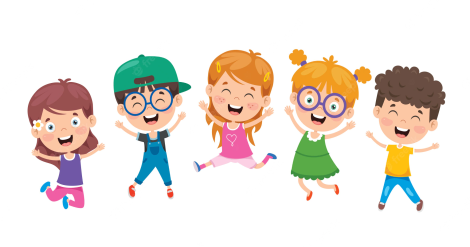 01.04.2024r.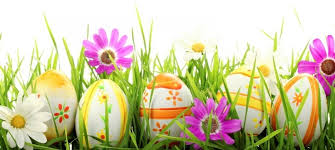 ALERGENY02.04.2024r.Kakao na mleku, herbatka,Pieczywo Mieszane z masłem,szynka gotowana dżem,ogórek świeży, pomidor.Wafle ryżowe z malinami liofilizowanymi,banan,herbatka owocowa.Krupnik z ziemniakami na wywarze mięsno (wieprzowina) - warzywnym,makaron z twarogiem,kalarepka.Woda Źródlana / kompot śliwkowyALERGENY1,7,121,6,71,3,7,903.04.2024r.Bawarka z mlekiem, herbatka,Pieczywo Mieszane z masłem,pasta twarogowaze szczypiorkiem,rzodkiewka, rukola.Wafle kukurydziane,jabłuszko,jogurt naturalny z granolą.Rosolnik na wywarze mięsno (drób) -warzywnym,klopsy wieprzowe w sosie śmietanowym,surówka z kapusty pekińskiej, kukurydzy i ananasa,ziemniaki z zieleniną,Woda Źródlana / sok tłoczony 100%ALERGENY1,3,75,7,8,111,3,7,904.04.2024r.Pieczywo Mieszane z masłem,zupa mleczna z makaronem „zwierzaczki”,serek mozzarella z bazylią,miód,pomidor koktajlowy, rukola.Ciasteczka owsiane kakaowe, melon, herbatka.Zupa kalafiorowa zabielana z ziemniakami na wywarze mięsno (drób) – warzywnym, gulasz wieprzowy,kasza pęczak,surówka z buraczków.Woda Źródlana / kompot brzoskwinia/truskawkaALERGENY1,3,76,7,111,7,9  05.04.2024r.Kawa Inka na mleku, herbata,Pieczywo Mieszane z masłem,ser żółty,szynka wieprzowa, sałata, ogórek kiszony, papryka.Mleczny deserek, mandarynka.kisiel malinowo jeżynowy do picia (w/w).Barszczyk czerwony zabielany z makaronemna wywarze mięsno (wieprzowina)-warzywnym,ryba soute,kapusta kiszona zasmażana, marchewka,ziemniaki z zieleniną.Woda Źródlana / sok tłoczony 100 %ALERGENY1,7,121,5,7,111,3,4,7,9